Reci što rade djeca.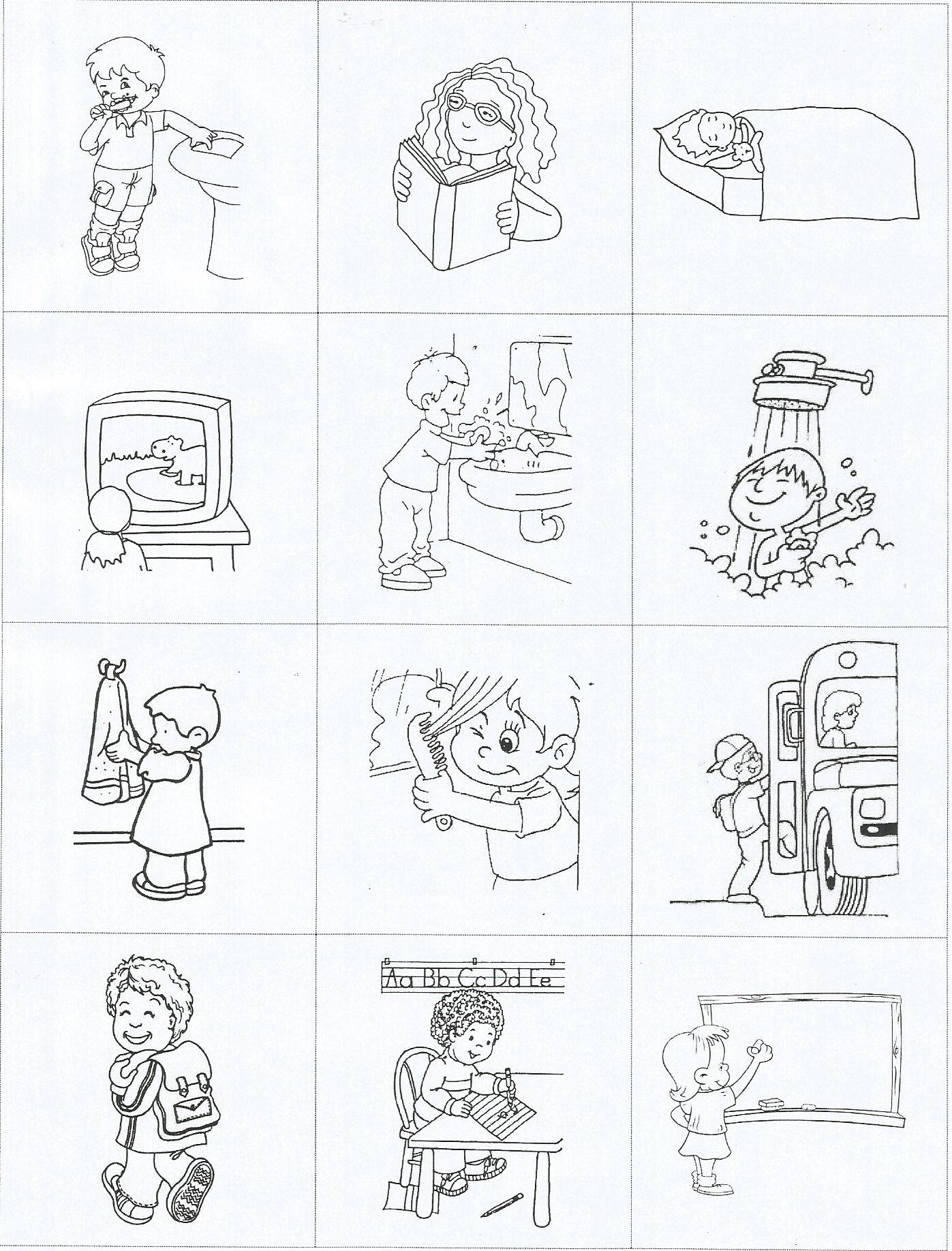 